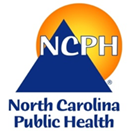                   CONTROL Y MOVIMIENTOS
       EN RELACIÓN CON EL ÉBOLA      Registro de visitantes y lugares públicos de N.C.¿Por qué necesita registrar sus actividades?Usted necesita registrar sus actividades porque el departamento de salud local le está controlando en relación con el ébola. En caso de que experimente algún síntoma, el departamento de salud necesitará identificar rápidamente a las personas con las que haya tenido contacto desde que aparecieron los síntomas.  Al registrar esta información podrá ponerla rápidamente a disposición del departamento de salud para que puedan identificar y comunicarse lo antes posible con las personas con las que usted haya tenido contacto. Puede que también sea necesario comunicarse con las personas que hayan tenido contacto con usted antes de la aparición de los síntomas para informarles y tranquilizarles.¿Cómo se usa este registro?Para empezar, escriba su nombre más abajo.  Luego, con la ayuda de la enfermera del departamento de salud local, complete el campo de número de CTID o DGMQ, la fecha de la última exposición posible y la última fecha de control. También deberá completar las fechas de las 21 casillas siguientes. Tache con una equis (X) las casillas de las fechas que ya hayan pasado y en las que no estuvo supervisado. Por ejemplo, si el control comenzó el DÍA 5, ponga una equis en las casillas de los DÍAS 1, 2, 3 y 4.En cada día del control, escriba el nombre de las personas que le hayan visitado en su casa. Si se le permite salir a lugares públicos, registre además los lugares públicos que haya visitado ese día. Estos lugares son, entre otros, centros comerciales, cines, restaurantes y demás. Tendrá que registrar esta información por 21 días después de la última exposición posible al ébola. Nombre __________________________________ 	Fecha de la última exposición posible (Día 0)________________
N.o CTID o DGMQ ___________________	Última fecha de control (Día 21) ___________________Registre aquí el nombre de las personas que le visitaron en su casa y las visitas a lugares públicos:DÍA  1Fecha: DÍA 2Fecha: DÍA 3Fecha: DÍA 4Fecha: DÍA 5Fecha: DÍA 6Fecha: DÍA 7Fecha: DÍA 8Fecha: DÍA 9Fecha: DÍA 10Fecha: DÍA 11Fecha: DÍA 12Fecha: DÍA 13Fecha: DÍA 14Fecha: DÍA 15Fecha: DÍA 16Fecha: DÍA 17Fecha: DÍA 18Fecha: DÍA 19Fecha: DÍA 20Fecha: DÍA 21Fecha: 